ПРАВИТЕЛЬСТВО СВЕРДЛОВСКОЙ ОБЛАСТИРЕГИОНАЛЬНАЯ ЭНЕРГЕТИЧЕСКАЯ КОМИССИЯСВЕРДЛОВСКОЙ ОБЛАСТИВЫПИСКА ИЗ ПРОТОКОЛАзаседания Правления Региональной энергетической комиссии Свердловской областиот 26.12.2016                                                                                                                                            № 40г. ЕкатеринбургПредседатель – председатель Региональной энергетической комиссии Свердловской области Владимир Владимирович ГришановСекретарь – ведущий специалист отдела энергоэффективности К.В. АнтыгинаПрисутствовали члены Правления:ПОВЕСТКА:		1.2. Рассмотрение вопроса о внесении изменений в некоторые постановления Региональной энергетической комиссии Свердловской области (для организации Муниципальное унитарное предприятие «Энергосервис» муниципального образования Красноуфимский район (поселок Березовая роща) (далее – организация))СЛУШАЛИ:Начальника отдела ценообразования в коммунальной сфере РЭК Свердловской области Конькову Е.С., сообщившую по рассматриваемому вопросу следующее.Постановлением Региональной энергетической комиссии Свердловской области 
от 10.12.2015 № 206-ПК «Об установлении теплоснабжающим организациям Свердловской области долгосрочных тарифов на теплоноситель и (или) горячую воду в открытых системах теплоснабжения (горячего водоснабжения) с использованием метода индексации установленных тарифов на основе долгосрочных параметров регулирования на 2016 - 2018 годы» (далее – постановление № 206-ПК) теплоснабжающим организациям установлены Свердловской области долгосрочных тарифов на теплоноситель и (или) горячую воду в открытых системах теплоснабжения (горячего водоснабжения) с использованием метода индексации установленных тарифов на основе долгосрочных параметров регулирования на 2016 - 2018 годы.Постановлением РЭК Свердловской области от 13.12.2016 № 182-ПК «О внесении изменений в отдельные постановления Региональной энергетической комиссии Свердловской области об установлении тарифов на теплоноситель и горячую воду в открытых системах теплоснабжения (горячего водоснабжения)» (далее – постановление № 182-ПК) были внесены изменения в постановление № 206-ПК в части тарифов на теплоноситель и горячую воду в открытых системах теплоснабжения (горячего водоснабжения), установленных на 2017 год.В Региональную энергетическую комиссию Свердловской области поступил приказ 
ФАС России от 19.12.2016 № 1801/16 об отмене постановления № 206-ПК. Региональной энергетической комиссии Свердловской области в части тарифов на теплоноситель и горячую воду в открытых системах теплоснабжения (горячего водоснабжения), установленных 
на 2017–2018 годы. В соответствии с указанным приказом необходимо принять и ввести в действие с 01.01.2017 долгосрочные тарифы на теплоноситель и горячую воду в открытых системах теплоснабжения (горячего водоснабжения) на основе долгосрочных параметров регулирования на 2017-2018 годы, установленных постановлением № 206-ПК соблюдением требований пункта 
15 Основ ценообразования в сфере теплоснабжения, утвержденных постановлением Правительства Российской Федерации от 22.10.2012 № 1075 «О ценообразовании в сфере теплоснабжения».Предлагается тарифы на 2017 год установить на уровне утвержденных тарифов постановлением от 10.12.2015 № 206-ПК с изменениями, внесенными 13.12.2016 постановлением № 182-ПК.Предлагается календарную разбивку тарифов на 2018 год произвести в соответствии с действующим законодательством, в том числе, руководствуясь положениями в сфере теплоснабжения, закрепленными Федеральным законом 27 июля 2010 года № 190-ФЗ 
(с изменениями), Основами ценообразования в сфере теплоснабжения и Правилами регулирования цен (тарифов) в сфере теплоснабжения, утвержденными постановлением Правительства Российской Федерации от 22.10.2012 № 1075 «О ценообразовании в сфере теплоснабжения» (далее – Основы ценообразования), Методическими указаниями по расчету регулируемых цен (тарифов) в сфере теплоснабжения, утвержденными Приказом Федеральной службы по тарифам от 13.06.2013 
№ 760-э «Об утверждении Методических указаний по расчету регулируемых цен (тарифов) в сфере ценообразования» и исходя из среднегодовых тарифов, утвержденных в установленном порядке.ВЫСТУПИЛИ: В ходе обсуждения были заданы уточняющие вопросы, даны необходимые пояснения.Все члены Правления, принимавшие участие в рассмотрении вопроса № 1.2, предложения начальника отдела ценообразования в коммунальной сфере РЭК Свердловской области 
Коньковой Е.С. поддержали единогласно. Гришанов В.В. – Принять предложения начальника отдела ценообразования в коммунальной сфере РЭК Свердловской области Коньковой Е.С.ПОСТАНОВИЛИ:1. Внести в Тарифы на услуги холодного водоснабжения и (или) водоотведения организациям, осуществляющим холодное водоснабжение и (или) водоотведение потребителей Свердловской области, на 2016–2018 годы, установленные постановлением Региональной энергетической комиссии Свердловской области от 10.12.2015 № 203-ПК «Об установлении организациям водопроводно-канализационного хозяйства Свердловской области долгосрочных тарифов в сфере холодного водоснабжения и (или) водоотведения с использованием метода индексации на основе долгосрочных параметров регулирования на 2016–2018 годы» («Официальный интернет-портал правовой информации Свердловской области» (www.pravo.gov66.ru), 2015, 17 декабря, № 6641), с изменениями, внесенными постановлениями Региональной энергетической комиссии Свердловской области от 11.02.2016 № 10-ПК («Официальный интернет-портал правовой информации Свердловской области» (www.pravo.gov66.ru), 2016, 18 февраля, № 7306), от 13.12.2016 № 174-ПК («Официальный интернет-портал правовой информации Свердловской области» (www.pravo.gov66.ru), 2016, 
20 декабря, № 10675), изменение, изложив указанные тарифы (приложение к постановлению) в новой редакции. 2. Внести в Тарифы на услуги горячего водоснабжения организациям, осуществляющим горячее водоснабжение с использованием закрытых систем горячего водоснабжения в Свердловской области, на 2016–2018 годы, установленные постановлением Региональной энергетической комиссии Свердловской области от 10.12.2015 № 207-ПК «Об установлении организациям Свердловской области долгосрочных тарифов на горячую воду в закрытых системах горячего водоснабжения с использованием метода индексации на основе долгосрочных параметров регулирования тарифов на 2016–2018 годы» («Официальный интернет-портал правовой информации Свердловской области» (www.pravo.gov66.ru), 2015, 17 декабря, № 6645), с изменениями, внесенными постановлениями Региональной энергетической комиссии Свердловской области от 18.12.2015 № 224-ПК («Официальный интернет-портал правовой информации Свердловской области» (www.pravo.gov66.ru), 2016, 29 января, № 7137) и от 13.12.2016 № 181-ПК («Официальный интернет-портал правовой информации Свердловской области» (www.pravo.gov66.ru), 2016, 20 декабря, № 10682) изменение, изложив указанные тарифы (приложение к постановлению) в новой редакции. Секретарь                                                                                                                                 К.В. Антыгина26.12.2016 Заместитель председателя РЭК Свердловской области- А.Ю. ОбуховЗаместитель председателя РЭК Свердловской областиЗаместитель председателя РЭК Свердловской области- А.Л. Соболев- М.Б. СобольНачальник отдела анализа хозяйственной деятельности энергоснабжающих организаций РЭК Свердловской области - Т.И. БалахоноваНачальник отдела ценообразования в коммунальной сфере РЭК Свердловской областиНачальник отдела ценообразования в энергетике РЭК Свердловской области- Е.С. Конькова- Д.В. Фадеева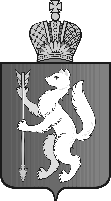 